ПРОТОКОЛ№23от редовното заседание на ОбС-Хайредин, проведено на  28.05.2021г.Място на провеждане: Заседателната зала на Общински съветНачало: 10:00часа.Край: 11:30 часа.Днес на 28.05.2021 г./ петък / от 10:00 часа се проведе извънредно заседание на Общински съвет – Хайредин.В работата взеха участие 11/единадесет /, от избрани 11 / единадесет/ общински съветници.Отсъстващи: няма.На заседанието присъстваха още:Тодор Тодоров – кмет Община Хайредин, Заседанието бе открито и ръководено от г – жа Светла Петрова  - Председател на ОбС Хайредин, в заседателната зала на Общински съвет на 28.05.2021г.	 Г – жа  Светла Петрова: Уважаеми Общински съветници и гости.	Председателя  на ОбС постави на гласуванеД Н Е В Е Н   Р Е Д : Докладна записка от Тодор Тодоров – Кмет на Община Хайредин, относно:Предложение за промяна на инвестиционната програма план – разходна част приета с Решение №150/26.02.2021г Докладна записка от Тодор Тодоров – Кмет на Община Хайредин, относно:Предложение за промяна на инвестиционна програма план – разходна част приета с Решение №169/29.02.2021г.Предложение от Тодор Тодоров – Кмет на Община Хайредин, относно: Одобряване план – схема за разполагане на преместваеми обекти и рекламни съоръжения в зелената площ – градинка между квартал 45,46,49 и 50 п0о план на с.Михайлово.Докладна записка от Тодор Тодоров – Кмет на Община Хайредин, относно:Годишен отчет за касовото изпълнение на БЮДЖЕТА за 2020г. и за състоянието на общинският дълг за 2020г. на Община Хайредин.Докладна записка от Тодор Тодоров – Кмет на Община Хайредин, относно:Постъпило заявление от „АИПППДМ-д-р Дойчинова“ ЕООД, БУЛСТАТ 202679947, с адрес:гр:София, ж.к. Люлин 3, бл.368, с управител Сирма Дойчинова Дойчинова , с желание да наеме зъболекарски кабинет.Докладна записка от Тодор Тодоров – Кмет на Община Хайредин, относно:Отдаване под наем на земеделски земи от Общинския поземлен фонд.Докладна записка от Тодор Тодоров – Кмет на Община Хайредин, относно:Упълномощаване на представител на Община Хайредин, даване мандата и определяне начина на гласуване на извънредно заседание на Общото събрание на Асоциацията на водоснабдяването и канализацията на обособена територия, обслужвана от В и К ООД – Враца на 31.05.2021г. от Малина Николова, Областен управител на Област Враца.ДругиМолби                                    ГЛАСУВАЛИ  :  „ЗА“ -  11„ПРОТИВ“ – НЯМА„ВЪЗД.СЕ“ – НЯМАДНЕВНИЯ РЕД СЕ ПРИЕМА !!!По т.1 от дневния ред: Докладна записка от Тодор Тодоров – Кмет на Община Хайредин, относно:Предложение за промяна на инвестиционната програма план – разходна част приета с Решение №150/26.02.2021г                                                       РЕШЕНИЕ                                                      №172На основание чл.43, 124 ал.3,4,5 от ЗПФ, във връзка с чл.29, ал.3 от Наредбата т.2 – за съставяне, приемане и изпълнение Бюджета на Общината.Предлагам: Предложение за промяна на инвестиционната програма  план-разходна част приета с Решение №150/26.02.2021 г. както следва: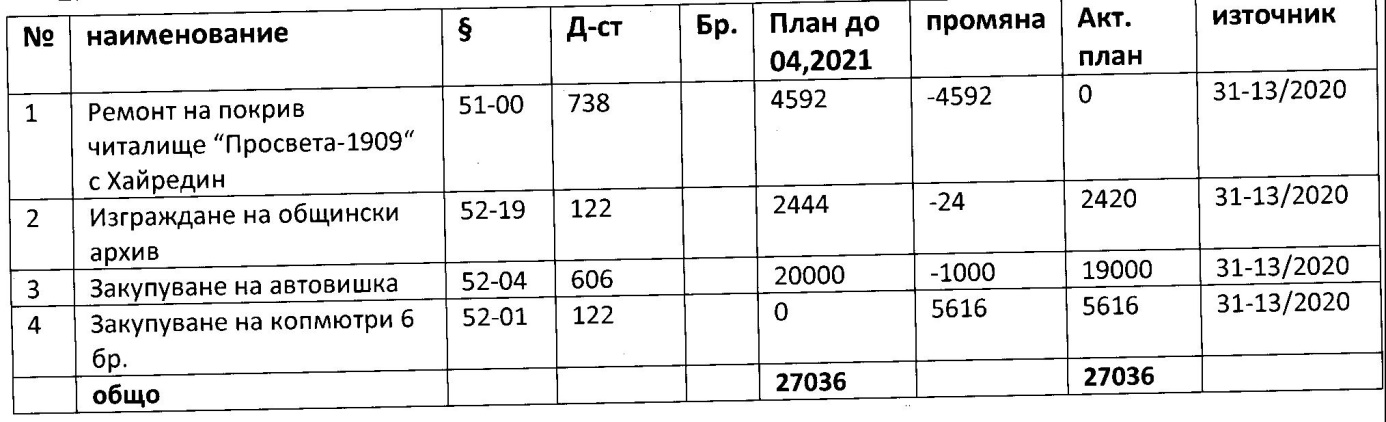 ГЛАСУВАЛИ:„ЗА” – 11„ПРОТИВ” – НЯМА„ВЪЗД.СЕ” – НЯМАРЕШЕНИЕТО СЕ ПРИЕМА!!!По т.2 от дневния ред: Докладна записка от Тодор Тодоров – Кмет на Община Хайредин, относно:Предложение за промяна на инвестиционна програма план – разходна част приета с Решение №169/29.02.2021г.РЕШЕНИЕ№173На основание чл.43, 124 ал.3,4,5 от ЗПФ, във връзка с чл.29, ал.3 от Наредбата т.2 – за съставяне, приемане и изпълнение Бюджета на Общината.Предлагам:Предложение за промяна на инвестиционната програма  план-разходна част приета с Решение №169/29.04.2021 г. както следва: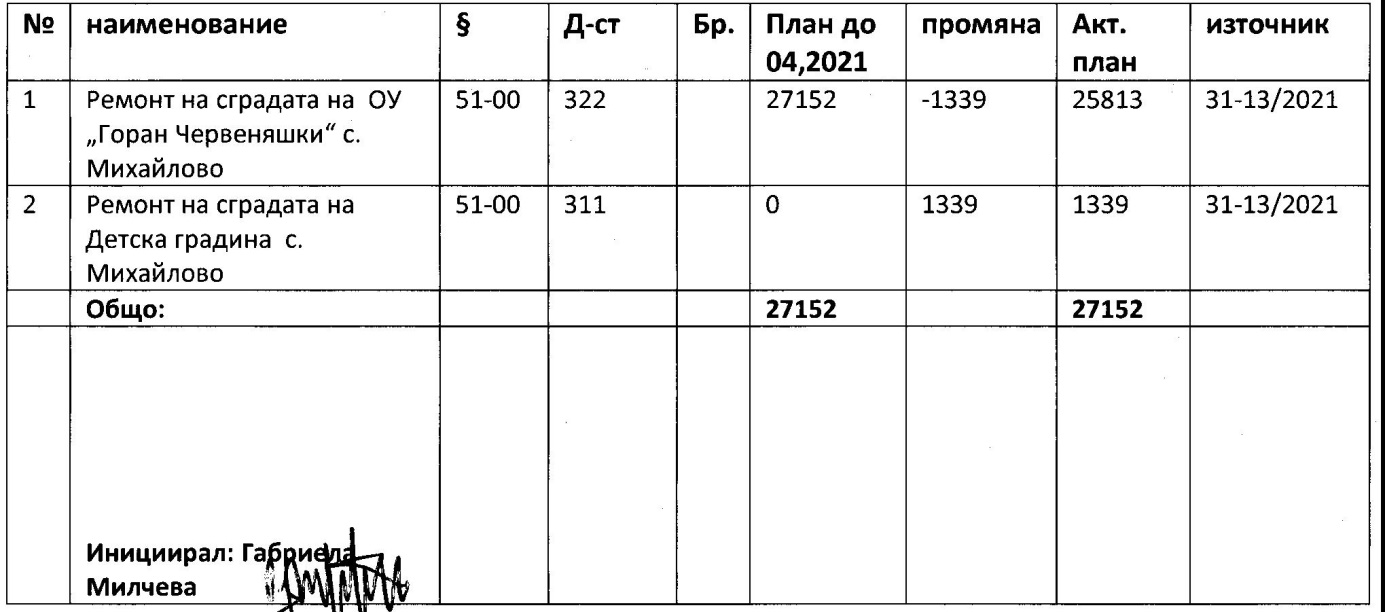 ГЛАСУВАЛИ:„ЗА” – 11„ПРОТИВ” – НЯМА„ВЪЗД.СЕ” – НЯМАРЕШЕНИЕТО СЕ ПРИЕМА!!!По т.3 от дневния ред: Предложение от Тодор Тодоров – Кмет на Община Хайредин, относно: Одобряване план – схема за разполагане на преместваеми обекти и рекламни съоръжения в зелената площ – градинка между квартал 45,46,49 и 50 по план на с.Михайлово.РЕШЕНИЕ№174Обс Хайредин на основание чл.21, ал.1, т.1 във връзка с т.8 от Закона за местното самоуправление и местната администрация /ЗМСМА/, и чл.62,ал.9 от Закона за устройството на територията приема следните решения:1.Одобрява план-схемата за поставяемите обекти и съоръжения към одобрения ПУП със заповед №181 от 1987г. на с.Михайлово, общ.Хайредин, обл.Враца.2.Възлага на Кмета на Община Хайредин изпълнението на одобрената план-схема.ГЛАСУВАЛИ:„ЗА” – 11„ПРОТИВ” – НЯМА„ВЪЗД.СЕ” – НЯМАРЕШЕНИЕТО СЕ ПРИЕМА!!!По т.4 от дневния ред: Докладна записка от Тодор Тодоров – Кмет на Община Хайредин, относно:Годишен отчет за касовото изпълнение на БЮДЖЕТА за 2020г. и за състоянието на общинският дълг за 2020г. на Община Хайредин.РЕШЕНИЕ№175На основание чл.21, ал.1 т.6 от ЗМСМА, чл.140, ал.1 от ЗПФ и Правилника за организация и дейност на ОБС предлагам на вашето внимание: Годишен отчет за касовото изпълнение на БЮДЖЕТА за 2020г. на Община Хайредин.Община Хайредин приема Годишния отчет за касовото изпълнение на БЮДЖЕТА за 2020г. на Община Хайредин.ГЛАСУВАЛИ:„ЗА” – 11„ПРОТИВ” – НЯМА„ВЪЗД.СЕ” – НЯМАРЕШЕНИЕТО СЕ ПРИЕМА!!!2.Годишен отчет за състоянието на общинския дълг за 2020г. на Община Хайредин.РЕШЕНИЕ№176ГЛАСУВАЛИ:„ЗА” – 10„ПРОТИВ” – 1(И.Цонева)„ВЪЗД.СЕ” – НЯМАРЕШЕНИЕТО СЕ ПРИЕМА!!!По т.5 от дневния ред: Докладна записка от Тодор Тодоров – Кмет на Община Хайредин, относно:Постъпило заявление от „АИПППДМ-д-р Дойчинова“ ЕООД, БУЛСТАТ 202679947, с адрес:гр:София, ж.к. Люлин 3, бл.368, с управител Сирма Дойчинова Дойчинова , с желание да наеме зъболекарски кабинет.РЕШЕНИЕ№177„На основание чл.21, ал.1,т.8 от ЗМСМА, чл.8, ал.1, чл.14, ал.6 и ал.8 от ЗОС и чл.21 от НРПУРОИ,Общински съвет Хайредин реши:1.Приема Заявление вх.№К-2272/21.05.2021г. и дава съгласие да се отдаде под наем на „АИПППДМ-д-р Дойчинова“ ЕООД, БУЛСТАТ 202679974, с адрес: гр.София, ж.к.Люлин 3, бл.368, с управител д-р Сирма Дойчинова Дойчинова, без търг или конкурс, за срок от 5 (пет) години, зъболекарски кабинет с площ 29кв.м., намиращ се в обект „Общински лекарски кабинет“, разположен на първия етаж на масивна триетажна сграда /бивше АПК/, актувана с Акт за публична общинска собственост №240 от 11.06.2014г., находящ се в УПИ-XV, пл.№1049, кв.67 по план на с.Хайредин на адрес с.Хайредин,обл.Враца, „Площад на героите“ при следните задължителни условия:Имотът (помещението) да се използва за зъболекарски кабинет и предоставяне на дентални услуги на населението на общината.Наемателят да заплаща месечният наем в размер на 0,20лв./кв.м. с ДДС, като общо за помещението заплащам 5,80лв.(29кв.м х 0,20лв.) с ДДС на месец.2.Упълномощава Кмета на Община Хайредин да издаде заповед и сключи договор по т.1 от настоящото решение“ГЛАСУВАЛИ:„ЗА” – 11„ПРОТИВ” – НЯМА„ВЪЗД.СЕ” – НЯМАРЕШЕНИЕТО СЕ ПРИЕМА!!!По т.6 от дневния ред: Докладна записка от Тодор Тодоров – Кмет на Община Хайредин, относно:Отдаване под наем на земеделски земи от Общинския поземлен фонд.РЕШЕНИЕ№178„Обс-Хайредин на основание чл.21, ал.1, т.8 от ЗМСМА, чл.8, ал.1 и 1л.14, ал.8 от ЗОС, чл.24а, ал.6, т.3 от ЗСПЗЗ, във връзка с чл37в, ал.10 от ЗСПЗЗ, упълномощава Кмета на Община Хайредин да предоставя по искане на заинтересовани ползватели, като сключва от името на Общината договори за наем за срок от една стопанска година, считано от 01.10.2021г., като Наемателите заплащат наемна цена в размер на 65лв./дка за следните имоти общинска собственост, които не могат да се обособят в самостоятелни масиви:„ГЛАСУВАЛИ:„ЗА” – 11„ПРОТИВ” – НЯМА„ВЪЗД.СЕ” – НЯМАРЕШЕНИЕТО СЕ ПРИЕМА!!!По т.7 от дневния ред: Докладна записка от Тодор Тодоров – Кмет на Община Хайредин, относно:Упълномощаване на представител на Община Хайредин, даване мандата и определяне начина на гласуване на извънредно заседание на Общото събрание на Асоциацията на водоснабдяването и канализацията на обособена територия, обслужвана от В и К ООД – Враца на 31.05.2021г. от Малина Николова, Областен управител на Област Враца.РЕШЕНИЕ№1791.Упълномощава Тодор Алексиев Тодоров – Кмет на Община Хайредин за представител на Община Хайредин в Общото Събрание на Асоциацията по водоснабдяване и канализация на обособена територия, обслужвана от „ВиК“ ООД – Враца .2.Дава мандат за гласуване на Кмета на Община Хайредин Тодор Алексиев Тодоров – председател на Община Хайредин на извънредното заседание на Общо събрание на Асоциацията по водоснабдяване и канализация на обособена територия, обслужвана от „ВиК“ ООД – Враца, насрочено за 31.05.2021г.3.Определя следния начин на гласуване на упълномощеното лице:3.1 По т.1 от дневния ред: Общински съвет Хайредин дава мандат на Тодор Алексиев, в качеството му на представител на Община Хайредин в Асоциацията по ВиК на обособената територия, обслужвана от „ВиК“ ООД – Враца за представяне на позиция на общината по т.1 от дневния ред,“Одобряване на Подробна Инвестиционна програма на оператора „ВиК“ ООД – Враца за 2021г.3.2 По т.2 от дневния ред: Общински съвет Хайредин дава мандат на Тодор Алексиев , в качеството му на представител на Община Хайредин в Асоциацията по ВиК на обособената територия, обслужвана от „ВиК“ ООД – Враца за представяне на позиция на общината по т.2 от дневния ред,“Приема решение за препоръчителен размер на вноската за държавата в бюджета на Асоциацията по ВиК – Враца за 2022г. в размер на 23 000лв. (Двадесет и три хиляди лева)“.ГЛАСУВАЛИ:„ЗА” – 11„ПРОТИВ” – НЯМА„ВЪЗД.СЕ” – НЯМАРЕШЕНИЕТО СЕ ПРИЕМА!!!          Поради изчерпване на дневния ред заседанието бе закрито в 11:30 часа.ИЗГОТВИЛ :                                                                                   ПРЕДСЕДАТЕЛ :Техн. сътрудник: ……………….                                            ОБС-Хайредин:…………………       /В.Иванова /                                                                                                       /Светла Петрова/№поред№ на имотпо КВСдкакатегориянтпместностземлище1.0010384,390IIIНиваОградищетоБързина2.0010553,624IIIНиваОградищетоБързина3.Част  от 0010613,728IIIНиваОградищетоБързина4.0010645,684IIIНиваВелинотоБързина5.Част от 00107311,580IIIНиваВелинотоБързина6.Част от 0010828,301IIIНиваВелинотоБързина7.0010864,302IIIНиваОградищетоБързина8.0011106,282IIIНиваДелиж.падинаБързина9.0020231,465IIIНиваБостанищатаБързина10.0020720,499IIIНиваБостанищатаБързина11.0030252,128IIIНиваЦелинитеБързина12.Част от 0040411,435IIIНиваТурекБързина13.Част от 0040550,021IIIНиваТурекБързина14.Част от 0040624,518IIIНиваТурекБързина15.Част от 00408514,406IIIНиваТурекБързина16.Част от 0060214,858IIIНиваЯнкуловскотоБързина17.Част от 00702314,693IIIНиваТорньовскотоБързина18.Част от 0080471,368IIIНиваПарцелитеБързина19.Част от 0100372,599IIIНиваБърз.могилаБързина20.Част от 0140041,982IIIНиваДенчовскотоБързина21.Част от 01403310,269IIIНиваМанчов връхБързина22.Част от 0140343,930IIIНиваМанчов връхБързина23.Част от 0150110,984IIIНиваТръпкатаБързина24.01003260,227IIIНиваБачищатаРогозен25.0140045,697IIIНиваПадинатаРогозен26.02904615,360IIIНиваТ.кладенецРогозен27.03100915,851IIIНиваТ.кладенецРогозен28.00101070,060IIIНиваГнойн.локваРогозен29.00104122,070IIIНиваМанаст.пътРогозен30.0010427,000IIIНиваМанаст.пътРогозен31.00104819,780IIIНиваВлашки пътРогозен32.00107050,546IIIНиваВлашки пътРогозен33.02701712,691IIIНиваМливар. пътРогозен34.0020766,056IIIНиваМанаст.пътРогозен35.0100465,000IIIНиваБачищатаРогозен36.0100494,407IIIНиваБачищатаРогозен37.01102516,708IIIНиваДжиг.връхРогозен38.0110497,602IIIНиваДжиг.връхРогозен39.01701522,854IIIНиваДудинскотоРогозен40. 01707631,198IIIНиваСтари лозяРогозен41.0170929,281IIIНиваСтари лозяРогозен42.0290472,817IIIНиваСредния пътРогозен43.0360019,200IIIНиваДанк. шумакРогозен44.0390365,427IIIНиваДоброл.пътРогозен45.Част от 0390449,349IIIНиваДоброл.пътРогозен46.   04012022,761IIIНиваЦарска гораРогозен47.04111821,000IIIНиваНайд.локваРогозен48.0411192,524IIIНиваНайд.локваРогозен49.0440508,849IIIНиваДоброл.пътРогозен50.01204321,416IIIНиваБърз.могилаРогозен51.0120440,564IIIНиваБърз.могилаРогозен52.03003510,707IIIНиваОградитеРогозен53.00901811,561IIIНиваТурекРогозен54.0260016,710IIIНиваВисоко полеРогозен55.28701153,900IVНиваДолно ливадеХайредин56.1084985,800IIIНиваПасище 2Хайредин57.1085010,700IIIНиваПасище 2Хайредин58.1190201,100IIIНиваДолни местаХайредин59.13201012,356IVНиваГергач.туфаХайредин60.1330311,003VНиваПещенскотоХайредин61.1330393,995VНиваПещенскотоХайредин62.Част от 1331194,110VНиваПещенскотоХайредин63.1350430,995IVНиваНеш.крушиХайредин64.1580215,803IIIНиваСухата локваХайредин65.Част от 287013 12IVНиваДолно ливадеХайредин  66.Част от 2420193,372IVНиваТрънетоХайредин67.2690040,508IIIНива Стари лозяХайредин68.2690272,467IIIНиваСтари лозяХайредин69.2610151,162VIНиваСтари лозяХайредин70.2610190,580VIНиваСтари лозяХайредин71.Част от 2350190,283IVНиваКрай селоХайредин72.Част от  0760093,618VНиваКилофарецаМихайлово73.07800910,735VНиваКилофарецаМихайлово74.Част от 0930020,760IIIНиваКрай рекатаМихайлово75.Част от 0930031,034IIIНиваКрай рекатаМихайлово76.Част от 0930043,998IIIНиваКрай рекатаМихайлово77.Част от 1010080,449IIIНиваЛъкатаМихайлово78.Част от 1010141,511IIIНиваЛъкатаМихайлово79.Част от 1040033,090VIIНиваОградищетоМихайлово80.1140153,016IIIНиваКрай селоМихайлово81.1190042,430IIIНиваКрай селоМихайлово82.Част от 1200037,829IIIНиваКрай селоМихайлово83.0060060,512VIНиваТераситеМанастирище84.0060070,584VI НиваТераситеМанастирище85.Част от 00900151,893IIIНиваКременишаМихайлово86.0110451,492IIIНиваКременишаМихайлово87.0120382,004IIIНиваКременишаМихайлово88.0160306,298IIIНиваБъзов.падинаМихайлово89.02401421,013IIIНиваЦелинитеМихайлово90.0260261,912IIIНиваМалджан.пътМихайлово91.02702212,376IIIНиваЦелинитеМихайлово92.0330063,176IIIНиваРавнищетоМихайлово93.0330472,842IIIНиваРавнищетоМихайлово94.04500123,700IIIНиваРавнищетоМихайлово95.0470200,611IIIНиваСоватаМихайлово96.0530073,249IIIНиваБаратаМихайлово97.06501913,566IIIНиваСтари лозяМихайлово98.06603834,537IIIНиваШумакаМихайлово99.0740145,898IIIНиваСтари лозяМихайлово100.Част от 04900536,015IIIНиваСоватаМихайлово101.Част от 01400745,080IIIНиваПадинатаРогозен102.Част от 02801854,281IIIНиваКолибитеРогозен103.04000127,639IIIНиваЦарска гораРогозен104.01102452,740IIIНиваДжиган.връхРогозен105.02305925,614IIIНиваМанаст.пътРогозен106.01903712,742IIIНиваМанаст.пътРогозен107.0330249,881IIIНиваСирак.бараРогозен108.1001045,783IIIНиваЛозарски гредХайредин109.Част от 077039110VДр.тр.нас.КолибитеРогозен110.02605213,430IIIНиваВисоко полеРогозен111.Част от 01108511,600IIIДр.изост. ниваКременишаМихайлово112.Част от 01300130   IIIДр.изост. ниваКременишаМихайлово113.10202817,626IIIНива ЛъкатаМихайлово114.1020621,002IIIНиваЛъкатаМихайлово115.1020969,923IIIНиваЛъкатаМихайлово116.1020982,585IIIНиваЛъкатаМихайлово117.1020992,066IIIНиваЛъкатаМихайлово118.1021110,996IIIНиваЛъкатаМихайлово119.1021121,595IIIНиваЛъкатаМихайлово120.1150032,802IIIНиваКрай селоМихайлово121.1150042,795IIIНиваКрай селоМихайлово122.1150062,477IIIНиваКрай селоМихайлово123.Част от 14800131,172VIИзост.тр.нас.МанастираМанастирище124.162001243,147IIIНиваДълго полеМанастирище125.15501392,190IVНиваДълго полеМанастирище126.Част от 01300115IIIНива Козарски бродРогозен127.03304612,997IIIНиваРавнищетоМихайлово128.Част от 0350314,530IIIНиваСираковска бараРогозен129.Част от  0260086,170IIIНиваВисоко полеРогозен130.02604129,041IIIНиваВисоко полеРогозен131.Част от 0190278,365IIIНиваМанастирски пътРогозен132.01709115,000IIIНиваСтари лозяРогозен133.02703912,182IIIНиваСреден пътРогозен134.Част от2350050,033IVНиваКрай селоХайредин135.Част от 2350060,042IVНиваКрай селоХайредин136.Част от 2350070,076IVНиваКрай селоХайредин137.0770210,500IIIДр.тр.нас.КолибитеРогозен